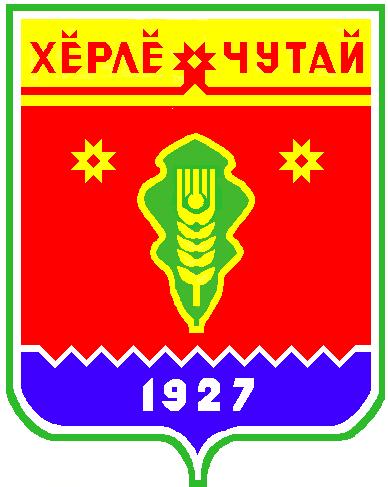 ПостановлениеО признании утратившим силу  постановление администрации №11 от 06.03.2019 года№23 от 06.07.2020 года                                                                                                     д.Испуханы             В связи протестом прокурора Красночетайского района Чувашской Республики от 30.06.2020 года №03-01-2020 Администрация Испуханского сельского поселения Красночетайского района Чувашской Республики ПОСТАНОВЛЯЕТ:Признать утратившим силу постановление администрации Испуханского сельского поселения Красночетайского района Чувашской Республики от 06.03.2019 года №11 «Об утверждении положения антитеррористической комиссии Испуханского сельского поселения Красночетайского района Чувашской Республики»2. Настоящее постановление вступает в силу после его официального опубликования в периодическом печатном издании «Вестник Испуханского сельского поселения».Глава Испуханского сельского поселения                                  Е.Ф.ЛаврентьеваПостановление                                                                                                                                                              Об утверждении Плана мероприятий по противодействию                                                                                     оррупции в администрации Испуханского сельского поселения                                                              Красночетайского района  Чувашской Республики на 2020 год№24 от 06.07.2020 года                                                                                                            д.ИспуханыВ соответствии со ст.ст. 14, 15 Федерального закона от 06.10.2003 N 131-ФЗ "Об общих принципах организации местного самоуправления в Российской Федерации", в целях реализации положений Федерального закона от 25.12.2008 N 273-ФЗ "О противодействии коррупции" администрация Испуханского сельского поселения Красночетайского района ПОСТАНОВЛЯЕТ:1. Утвердить прилагаемый План мероприятий по противодействию коррупции в администрации Испуханского сельского поселения Красночетайского района  Чувашской Республики на 2020 год.2. Признать утратившим силу постановление администрации Испуханского сельского поселения Красночетайского района  от 16 января 2019 г. № 101 «Об утверждении плана по противодействию коррупции в администрации Испуханского сельского поселения Красночетайского района Чувашской Республики на 2018-2019 годы».3. Настоящее постановление вступает в силу с момента его официального опубликования.Глава Испуханского сельского поселения                              Е.Ф.Лаврентьева                                                                                   Постановлением администрации Испуханского сельского поселения Красночетайского района Чувашской Республики от 06.07.2020 № 24 План мероприятий по противодействию коррупции в администрации Испуханского сельского поселения Красночетайского района Чувашской Республики на 2020 год № ппНаименование мероприятияНаименование мероприятияСрок исполненияОтветственное структурное подразделение 1 12341.1.Совершенствование муниципальных правовых актов по вопросам противодействия коррупции в администрации Испуханского сельского поселения Красночетайского района в течение годаАдминистрация Испуханского сельского поселения Красночетайского района 2.2.Обеспечение исполнения нормативных правовых актов Российской Федерации, нормативных правовых актов Чувашской Республики, муниципальных правовых актов по вопросам профилактики коррупционных правонарушений в течение годаАдминистрация Испуханского сельского поселения Красночетайского района 33.133.1Проведение семинаров-совещаний, круглых столов:  с муниципальными служащими, замещающими должности муниципальной службы в администрации Испуханского сельского поселения Красночетайского района, по вопросам профилактики коррупционных правонарушений; ежеквартальноежеквартальноГлава Испуханского сельского поселения Красночетайского района  Глава Испуханского сельского поселения Красночетайского района  3.2.3.2.с муниципальными служащими, ответственными за работу по профилактике коррупционных и иных правонарушений в администрации Испуханского сельского поселения Красночетайского районаежеквартальноГлава Испуханского сельского поселения Красночетайского района 4. 4.  Направление муниципальных служащих, замещающих должности муниципальной службы в администрации Испуханского сельского поселения Красночетайского района в должностные обязанности которых входят участие в противодействии коррупции, проведение антикоррупционной экспертизы муниципальных правовых актов и их проектов, осуществление муниципальных закупок, на обучение по соответствующим программам в течение года Глава Испуханского сельского поселения Красночетайского района5.5.Доведение до муниципальных служащих, замещающих должности муниципальной службы в администрации Испуханского сельского поселения Красночетайского района, положений законодательства Российской Федерации, законодательства Чувашской Республики, муниципальных правовых актов муниципального района о противодействии коррупции, в том числе об ответственности за совершение коррупционных правонарушений (за получение и дачу взятки, посредничество во взяточничестве), об увольнении в связи с утратой доверия в течение годаГлава Испуханского сельского поселения Красночетайского района6.6.Информирование (консультирование) граждан о порядке предоставления администрацией сельского поселения муниципальных услуг в порядке, предусмотренном административным регламентомв течение годаАдминистрация Испуханского сельского поселения Красночетайского района7.7.1.7.7.1.Проведение проверок:соблюдения муниципальными служащими, замещающими должности муниципальной службы в администрации Испуханского сельского поселения, ограничений и запретов, требований о предотвращении и урегулировании конфликта интересов, исполнения обязанностей, установленных в целях противодействия коррупции Федеральным законом «О муниципальной службе в Российской Федерации» и другими федеральными законами;в течение годаГлава Испуханского сельского поселения Красночетайского района 8.8.1.8.2.8.3 8.8.1.8.2.8.3 Обеспечение выполнения муниципальными служащими, замещающими должности муниципальной службы в администрации Испуханского сельского поселения, обязанности:уведомления представителя нанимателя (работодателя) о намерении выполнять иную оплачиваемую работу, если это не повлечет за собой конфликт интересов;уведомления о личной заинтересованности при исполнении должностных обязанностей, которая приводит или может привести к конфликту интересов, принимать меры по предотвращению такого конфликта;сообщения в случаях, установленных федеральными законами, о получении ими подарка в связи с их должностным положением или в связи с исполнением ими служебных обязанностейуведомления представителя нанимателя (работодателя) обо всех случаях обращения к ним каких-либо лиц в целях склонения их к совершению коррупционных правонарушений;в течение годав течение годав течение годаАдминистрация Испуханского сельского поселения Красночетайского района9.9.Обеспечение своевременного представления лицами, замещающими муниципальные должности в муниципальном районе, муниципальными служащими, замещающими должности муниципальной службы в администрации Испуханского сельского поселения Красночетайского района, сведений о доходах, расходах, об имуществе и обязательствах имущественного характерадо 30 апреляГлава Испуханского сельского поселения Красночетайского района 10.10.1.10.2.10.3.10.4. 10.10.1.10.2.10.3.10.4. Обеспечение проверки:достоверности и полноты сведений о доходах, об имуществе и обязательствах имущественного характера, представленных гражданами, претендующими на замещение должностей Испуханского сельского поселения;достоверности и полноты сведений о доходах, расходах, об имуществе и обязательствах имущественного характера, представленных лицами, замещающими должности муниципальной службы в администрации муниципального района, осуществление полномочий по которым влечет за собой обязанность представлять сведения о доходах, об имуществе и обязательствах имущественного характера, а также достоверности и полноты иных сведений, представляемых указанными лицами в соответствии с нормативными правовыми актами Российской Федерации и нормативными правовыми актами Чувашской Республики;соблюдения лицами, замещающими муниципальные должности в Испуханском сельском поселении и должности муниципальной службы в администрации Испуханского сельского поселения, запретов, ограничений и требований, установленных в целях противодействия коррупции;федеральными законамисоблюдения гражданами, замещавшими должности муниципальной службы в администрации Испуханского сельского поселения Красночетайского района, ограничений при заключении ими после увольнения с муниципальной службы трудового договора и (или) гражданско-правового договора в случаях, предусмотренных федеральными законамипо мере необходимостис 1 июня по 31 декабряв течение годав течение годаГлава Испуханского сельского поселения Красночетайского района 11.11.Подготовка предложений о применении конкретной меры ответственности к муниципальным служащим, замещающим должности муниципальной службы в администрации Испуханского сельского поселения Красночетайского района, по каждому установленному факту несоблюдения ими ограничений и запретов требований о предотвращении и урегулировании конфликта интересов и неисполнения обязанностей, установленных в целях противодействия коррупции, в том числе с использованием процедуры увольнения в связи с утратой доверияпо мере необходимостиГлава Испуханского сельского поселения Красночетайского района 13. 14.13. 14.Проведение антикоррупционной экспертизы муниципальных правовых актов и их проектов администрации Испуханского сельского поселения   Проведение мероприятий по устранению случаев участия на стороне поставщиков продукции для обеспечения муниципальных нужд администрации Испуханского сельского поселения Красночетайского районав течение годаГлава Испуханского сельского поселения Красночетайского района 15.15.Взаимодействие с правоохранительными и иными государственными органами по вопросам противодействия коррупции в течение годаАдминистрация Испуханского сельского поселения Красночетайского района12.12.Мониторинг цен товаров, работ, услуг при осуществлении закупок товаров, работ, услуг для обеспечения муниципальных нужд в администрации Испуханского сельского поселения в течение годаАдминистрации Испуханского сельского поселения Красночетайского района13.13.Обеспечение эффективности бюджетных расходов при осуществлении закупок товаров, работ, услуг для обеспечения муниципальных нужд в администрации Испуханского сельского поселенияв течение годаАдминистрация Испуханского сельского поселения Красночетайского района 14.14.Проведение работы по разъяснению муниципальным служащим, увольняющимся с муниципальной службы в администрации Испуханского сельского поселения, о необходимости соблюдения ограничений при заключении ими после увольнения с муниципальной службы трудового договора и (или) гражданско-правового договора в случаях, предусмотренных федеральными законамив течение годаГлава Испуханского сельского поселения Красночетайского района 15.15.Проведение мероприятий по устранению случаев участия на стороне поставщиков продукции для обеспечения муниципальных нужд в администрации Испуханского сельского поселения Красночетайского района близких родственников муниципальных служащих, а также лиц, которые могут оказать прямое влияние на процесс формирования, размещения и контроля за осуществлением закупок товаров, работ, услуг для обеспечения муниципальных нужд администрации Испуханского сельского поселения Красночетайского районав течение годаГлава Испуханского сельского поселения Красночетайского района 16.16.Проведение работы по формированию у муниципальных служащих, замещающих должности муниципальной службы в администрации Испуханского сельского поселения, отрицательного отношения к коррупциив течение годаГлава Испуханского сельского поселения Красночетайского района 17.17.Своевременное обновление на официальном сайте администрации Испуханского сельского поселения Красночетайского района в информационно-телекоммуникационной сети «Интернет» раздела по противодействию коррупциив течение годаАдминистрация Испуханского сельского поселения Красночетайского района 18.18.Размещение на официальном сайте администрации Красночетайского района в информационно-телекоммуникационной сети «Интернет:18.1.18.1.информации о проведении конкурсов и результатах конкурсов на замещение вакантных должностей муниципальной службы в администрации Испуханского сельского поселения Красночетайского района и для включения в кадровый резерв администрации Испуханского сельского поселения Красночетайского района;в течение годаАдминистрация Испуханского сельского поселения Красночетайского района 18.2.18.2.сведений о доходах, расходах, об имуществе и обязательствах имущественного характера лиц, замещающих муниципальные должности, должности муниципальной службы в администрации Испуханского сельского поселения Красночетайского района, а также членов их семейсогласно установленного срока для размещения19.19.Обеспечение функционирования «горячей линии» для приема обращений граждан Российской Федерации по фактам коррупции в администрации Испуханского сельского поселения Красночетайского района.в течение годаАдминистрация Испуханского сельского поселения Красночетайского районаВЕСТНИК Испуханского сельского поселенияТир. 100 экз.Д.Испуханы, ул.Новая д.2Номер сверстан специалистом администрации Испуханского сельского поселенияОтветственный за выпуск: Е.Ф.ЛаврентьеваВыходит на русском  языке